ZD Březina nad Jizerou             326 789 404, 605 295 740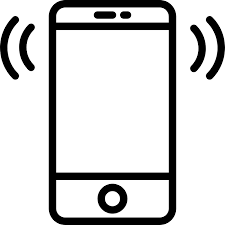 prodává ve středu23.2.2022od 11 do 15 hodinna halách v Přestavlkáchživé  brojlery.Cena 32,- Kč/kg.Upřednostňujeme platby kartou.